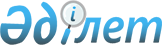 Түлкібас аудандық мәслихатының 2009 жылғы 21 желтоқсандағы N 26/1-04 "2010-2012 жылдарға арналған аудандық бюджет туралы" шешіміне өзгерістер енгізу туралы
					
			Күшін жойған
			
			
		
					Оңтүстік Қазақстан облысы Түлкібас аудандық мәслихатының 2010 жылғы 22 желтоқсандағы N 37/2-04 шешімі. Оңтүстік Қазақстан облысы Түлкібас ауданының Әділет басқармасында 2010 жылғы 24 желтоқсанда N 14-14-137 тіркелді. Қолданылу мерзімінің аяқталуына байланысты шешімнің күші жойылды - Оңтүстік Қазақстан облысы Түлкібас ауданы Әділет басқармасының 2011 жылғы 23 мамырдағы N 1736/02 хатымен      Ескерту. Қолданылу мерзімінің аяқталуына байланысты шешімнің күші жойылды - Оңтүстік Қазақстан облысы Түлкібас ауданы Әділет басқармасының 2011.05.23 N 1736/02 хатымен.

      Қазақстан Республикасының 2008 жылғы 4 желтоқсандағы Бюджет кодексінің 106 бабына және Қазақстан Республикасының 2001 жылғы 23 қаңтардағы "Қазақстан Республикасындағы жергілікті мемлекеттік басқару және өзін-өзі басқару туралы" Заңының 6-бабының 1-тармағының 1) тармақшасына сәйкес Түлкібас аудандық мәслихаты ШЕШТІ:



      1. "2010-2012 жылдарға арналған аудандық бюджет туралы" Түлкібас аудандық мәслихатының 2009 жылғы 21 желтоқсандағы № 26/1-04 шешіміне (Нормативтік-құқықтық актілерді мемлекеттік тіркеу тізілімінде 14-14-95-нөмірімен тіркелген, 2010 жылғы 2 қаңтарда «Шамшырақ» газетінің № 3-4 ресми жарияланған) мынадай өзгерістер енгізілсін, оның ішінде 2010 жылға мынадай көлемде бекiтiлсiн:



      1) тармақ мынадай мазмұндағы жаңа редакцияда жазылсын:

      1. Түлкібас ауданының 2010-2012 жылдарға арналған аудандық бюджеті, оның ішінде 2010 жылға 1 қосымшаға сәйкес мынадай көлемде бекітілсін:

      1) тармақшадағы:

      1) кiрiстер – 5034595 мың теңге, оның iшiнде:

      салықтық түсiмдер – 773558 мың теңге;

      салықтық емес түсiмдер – 2161 мың теңге;

      негiзгi капиталды сатудан түсетiн түсiмдер – 79290 мың теңге;

      трансферттердiң түсiмдерi – 4182876 мың теңге;

      2) шығындар – 5079718 мың теңге;

      3) таза бюджеттiк кредиттеу – 20831 мың теңге:

      бюджеттік кредиттер – 21365 мың теңге;

      бюджеттік кредиттерді өтеу – 534 мың теңге;

      4) қаржы активтерімен жасалатын операциялар бойынша сальдо – 0 мың теңге:

      қаржы активтерін сатып алу – 0 мың теңге;

      мемлекеттік қаржы активтерін сатудан түсетін түсімдер – 0 мың теңге;

      5) бюджет тапшылығы (профициті) – - 65954 мың теңге;

      6) бюджет тапшылығын қаржыландыру (профицитін пайдалану) – 65954 мың теңге;

      қарыздар түсімі – 21365 мың теңге;

      қарыздарды өтеу – 534 мың теңге;

      бюджет қаражатының пайдаланылатын қалдықтары – 45123 мың теңге.



      2. Аталған шешімнің 1 қосымшасы осы шешімнің 1 қосымшасына сәйкес жаңа редакцияда жазылсын. (қоса тіркеледі)



      3. Осы шешім 2010 жылдың 1 қаңтарынан бастап қолданысқа енгізілсін.      Аудандық мәслихат сессиясының төрағасы     А.Меңлібеков      Аудандық мәслихаттың хатшысы               С.Қалдыкөзов

Түлкібас аудандық мәслихатының

2010 жылғы 22 желтоқсандағы № 37/2-04

шешіміне 1-қосымшаТүлкібас аудандық мәслихатының

2009 жылғы 21 желтоқсандағы № 26/1-04

шешіміне 1-қосымша       Түлкібас ауданының 2010 жылға

арналған аудандық бюджет туралы      
					© 2012. Қазақстан Республикасы Әділет министрлігінің «Қазақстан Республикасының Заңнама және құқықтық ақпарат институты» ШЖҚ РМК
				санатысанатысанатыатауысомасы,

мың теңгесыныбысыныбысыныбысомасы,

мың теңгеішкі сыныбыішкі сыныбысомасы,

мың теңгеІ. Кірістер 5 034 595 1Салықтық түсімдер773 558 01Табыс салығы144 646 2Жеке табыс салығы144 646 03Әлеуметтiк салық110 354 1Әлеуметтiк салық110 354 04Меншiкке салынатын салықтар480 856 1Мүлiкке салынатын салықтар435 500 3Жер салығы8 857 4Көлiк құралдарына салынатын салық35 027 5Бірыңғай жер салығы1 472 05Тауарларға, жұмыстарға және қызметтерге салынатын iшкi салықтар26 197 2Акциздер11 844 3Табиғи және басқа ресурстарды пайдаланғаны үшiн түсетiн түсiмдер5 830 4Кәсiпкерлiк және кәсiби қызметтi жүргiзгенi үшiн алынатын алымдар8 334 5Ойын бизнесіне салық189 08Заңдық мәнді іс-әрекеттерді жасағаны және (немесе) құжаттар бергені үшін оған уәкілеттігі бар мемлекеттік органдар немесе лауазымды адамдар алатын міндетті төлемдер11 505 1Мемлекеттік баж11 505 2Салықтық емес түсiмдер2 161 01Мемлекеттік меншiктен түсетiн кірістер1 811 3Мемлекеттік меншігіндегі акциялардың мемлекеттік пакетіне дивидендтер11 5Мемлекет меншiгіндегі мүлікті жалға беруден түсетiн кірістер1 800 04Мемлекеттік бюджеттен қаржыландырылатын, сондай-ақ Қазақстан Республикасы Ұлттық Банкінің бюджетінен (шығыстар сметасынан) ұсталатын және қаржыландырылатын мемлекеттік мекемелер салатын айыппұлдар, өсімпұлдар, санкциялар, өндіріп алулар0 1Мұнай секторы ұйымдарынан түсетін түсімдерді қоспағанда, мемлекеттік бюджеттен қаржыландырылатын, сондай-ақ Қазақстан Республикасы Ұлттық Банкінің бюджетінен (шығыстар сметасынан) ұсталатын және қаржыландырылатын мемлекеттік мекемелер салатын айыппұлдар, өсімпұлдар, санкциялар, өндіріп алулар0 06Басқа да салықтық емес түсiмдер350 1Басқа да салықтық емес түсiмдер350 3Негізгі капиталды сатудан түсетін түсімдер79 290 01Мемлекеттік мекемелерге бекітілген мемлекеттік мүлікті сату0 1Мемлекеттік мекемелерге бекітілген мемлекеттік мүлікті сату0 03Жердi және материалдық емес активтердi сату79 290 1Жердi сату79 290 2Материалдық емес активтерді сату 4Трансферттердің түсімдері4 179 586 02Мемлекеттік басқарудың жоғары тұрған органдарынан түсетін трансферттер4 179 586 2Облыстық бюджеттен түсетін трансферттер4 179 586 Функционалдық топФункционалдық топФункционалдық топФункционалдық топФункционалдық топСомасы,

мың теңгеКіші функцияКіші функцияКіші функцияКіші функцияСомасы,

мың теңгеБюджеттік бағдарламалардың әкiмшiсiБюджеттік бағдарламалардың әкiмшiсiБюджеттік бағдарламалардың әкiмшiсiСомасы,

мың теңгеБағдарламаБағдарламаСомасы,

мың теңгеАтауыСомасы,

мың теңге111123II. Шығындар5 079 718 01Жалпы сипаттағы мемлекеттiк қызметтер229 629 011Мемлекеттiк басқарудың жалпы функцияларын орындайтын өкiлдi, атқарушы және басқа органдар201 709 011112Аудан (облыстық маңызы бар қала) мәслихатының аппараты17 204 011112001Аудан (облыстық маңызы бар қала) мәслихатының қызметін қамтамасыз ету жөніндегі қызметтер16 704 011112004Мемлекеттік органдарды материалдық-техникалық жарақтандыру500 011122Аудан (облыстық маңызы бар қала) әкімінің аппараты49 379 011122001Аудан (облыстық маңызы бар қала) әкімінің қызметін қамтамасыз ету жөніндегі қызметтер44 719 011122004Мемлекеттік органдарды материалдық-техникалық жарақтандыру4 660 011123Қаладағы аудан, аудандық маңызы бар қала, кент, ауыл (село), ауылдық (селолық) округ әкімінің аппараты135 126 011123001Қаладағы аудан, аудандық маңызы бар қаланың, кент, ауыл (село), ауылдық (селолық) округ әкімінің қызметін қамтамасыз ету жөніндегі қызметтер133 701 011123023Мемлекеттік органдарды материалдық-техникалық жарақтандыру1 425 019Жалпы сипаттағы өзге де мемлекеттiк қызметтер27 920 019459Ауданның (облыстық маңызы бар қаланың) экономика және қаржы бөлімі27 920 019459001Экономикалық саясатты, қалыптастыру мен дамыту, мемлекеттік жоспарлау ауданның (облыстық маңызы бар қаланың) бюджеттік атқару және коммуналдық меншігін басқару саласындағы мемлекеттік саясатты іске асыру жөніндегі қызметтер26 546 019459017Мемлекеттік органдарды материалдық-техникалық жарақтандыру1 374 02Қорғаныс12 312 021Әскери мұқтаждар5 445 021122Аудан (облыстық маңызы бар қала) әкімінің аппараты5 445 021122005Жалпыға бірдей әскери міндетті атқару шеңберіндегі іс-шаралар5 445 022Төтенше жағдайлар жөнiндегi жұмыстарды ұйымдастыру6 867 022122Аудан (облыстық маңызы бар қала) әкімінің аппараты6 867 022122006Аудан (облыстық маңызы бар қала) ауқымындағы төтенше жағдайлардың алдын алу және оларды жою5 027 022122007Аудандық (қалалық) ауқымдағы дала өрттерінің, сондай-ақ мемлекеттік өртке қарсы қызмет органдары құрылмаған елдi мекендерде өрттердің алдын алу және оларды сөндіру жөніндегі іс-шаралар1 840 03Қоғамдық тәртіп, қауіпсіздік, құқықтық, сот, қылмыстық-атқару қызметі500 031Құқық қорғау қызметi500 031458Ауданның (облыстық маңызы бар қаланың) тұрғын үй-коммуналдық шаруашылық, жолаушылар көлігі және автомобиль жолдары бөлімі500 031458021Елдi мекендерде жол жүрісі қауiпсiздiгін қамтамасыз ету500 04Бiлiм беру3 158 770 041Мектепке дейiнгi тәрбие және оқыту214 650 041123Қаладағы аудан, аудандық маңызы бар қала, кент, ауыл (село), ауылдық (селолық) округ әкімінің аппараты73 197 041123004Мектепке дейінгі тәрбие ұйымдарын қолдау73 197 041464Ауданның (облыстық маңызы бар қаланың) білім бөлімі141 453 041464009Мектепке дейінгі тәрбие ұйымдарының қызметін қамтамасыз ету141 453 042Бастауыш, негізгі орта және жалпы орта білім беру2 463 466 042123Қаладағы аудан, аудандық маңызы бар қала, кент, ауыл (село), ауылдық (селолық) округ әкімінің аппараты5 645 042123005Ауылдық (селолық) жерлерде балаларды мектепке дейін тегін алып баруды және кері алып келуді ұйымдастыру5 645 042464Ауданның (облыстық маңызы бар қаланың) білім бөлімі2 457 821 042464003Жалпы білім беру2 435 226 042464006Балаларға қосымша білім беру 22 595 049Бiлiм беру саласындағы өзге де қызметтер480 654 049464Ауданның (облыстық маңызы бар қаланың) білім бөлімі71 755 049464001Жергілікті деңгейде білім беру саласындағы мемлекеттік саясатты іске асыру жөніндегі қызметтер10 004 049464005Ауданның (облыстық маңызы бар қаланың) мемлекеттік білім беру мекемелер үшін оқулықтар мен оқу-әдiстемелiк кешендерді сатып алу және жеткізу34 042 049464011Өңірлік жұмыспен қамту және кадрларды қайта даярлау стратегиясын іске асыру шеңберінде білім беру объектілерін күрделі, ағымды жөндеу27 709 049472Ауданның (облыстық маңызы бар қаланың) құрылыс, сәулет және қала құрылысы бөлімі408 899 049472037Білім беру объектілерін салу және реконструкциялау408 899 06Әлеуметтiк көмек және әлеуметтiк қамсыздандыру238 697 062Әлеуметтiк көмек217 918 062451Ауданның (облыстық маңызы бар қаланың) жұмыспен қамту және әлеуметтік бағдарламалар бөлімі217 918 062451002Еңбекпен қамту бағдарламасы50 436 062451004Ауылдық жерлерде тұратын денсаулық сақтау, білім беру, әлеуметтік қамтамасыз ету, мәдениет және спорт мамандарына отын сатып алуға Қазақстан Республикасының заңнамасына сәйкес әлеуметтік көмек көрсету3 905 062451005Мемлекеттік атаулы әлеуметтік көмек7 496 062451006Тұрғын үй көмегі0 062451007Жергілікті өкілетті органдардың шешімі бойынша мұқтаж азаматтардың жекелеген топтарына әлеуметтік көмек16 396 062451010Үйден тәрбиеленіп оқытылатын мүгедек балаларды материалдық қамтамасыз ету920 062451014Мұқтаж азаматтарға үйде әлеуметтiк көмек көрсету19 160 062451015Зейнеткерлер мен мүгедектерге әлеуметтiк қызмет көрсету аумақтық орталығы0 06245101618 жасқа дейіні балаларға мемлекеттік жәрдемақылар62 969 062451017Мүгедектерді оңалту жеке бағдарламасына сәйкес, мұқтаж мүгедектерді міндетті гигиеналық құралдармен қамтамасыз етуге, және ымдау тілі мамандарының, жеке көмекшілердің қызмет көрсету8 387 062451019Ұлы Отан соғысындағы Жеңістің 65 жылдығына Ұлы Отан соғысының қатысушылары мен мүгедектерінің жол жүруін қамтамасыз ету1 222 062451020Ұлы Отан соғысындағы Жеңістің 65 жылдығына Ұлы Отан соғысының қатысушылары мен мүгедектеріне біржолғы материалдық көмекті төлеу47 027 069Әлеуметтiк көмек және әлеуметтiк қамтамасыз ету салаларындағы өзге де қызметтер20 779 069451Ауданның (облыстық маңызы бар қаланың) жұмыспен қамту және әлеуметтік бағдарламалар бөлімі20 779 069451001Жергілікті деңгейде халық үшін әлеуметтік бағдарламаларды жұмыспен қамтуды қамтамасыз етуді іске асыру саласындағы мемлекеттік саясатты іске асыру жөніндегі қызметтер19 849 069451011Жәрдемақыларды және басқа да әлеуметтік төлемдерді есептеу, төлеу мен жеткізу бойынша қызметтерге ақы төлеу491 069451022Мемлекеттік органдарды материалдық-техникалық жарақтандыру439 07Тұрғын үй-коммуналдық шаруашылық870 099 071Тұрғын үй шаруашылығы120 314 071472Ауданның (облыстық маңызы бар қаланың) құрылыс, сәулет және қала құрылысы бөлімі120 314 071472003Мемлекеттік коммуналдық тұрғын үй қорының тұрғын үй құрылысы және (немесе) сатып алу15 192 071472004Инженерлік коммуникациялық инфрақұрылымды дамыту және жайластыру105 122 071472019Тұрғын үй салу 0 071472020Тұрғын үй сатып алу0 072Коммуналдық шаруашылық728 054 072458Ауданның (облыстық маңызы бар қаланың) тұрғын үй-коммуналдық шаруашылығы, жолаушылар көлігі және автомобиль жолдары бөлімі240 336 072458012Сумен жабдықтау және су бөлу жүйесінің қызмет етуі 15 632 072458030Өңірлік жұмыспен қамту және кадрларды қайта даярлау стратегиясын іске асыру шеңберінде инженерлік коммуникациялық инфрақұрылымды жөндеу және елді-мекендерді көркейту224 704 072472Ауданның (облыстық маңызы бар қаланың) құрылыс, сәулет және қала құрылысы бөлімі487 718 072472005Коммуналдық шаруашылығын дамыту2 500 072472006Сумен жабдықтау жүйесін дамыту227 737 072472014Өңірлік жұмыспен қамту және кадрларды қайта даярлау стратегиясын іске асыру шеңберінде инженерлік коммуникациялық инфрақұрылымды дамыту257 481 073Елді-мекендерді көркейту21 731 073123Қаладағы аудан, аудандық маңызы бар қала, кент, ауыл (село), ауылдық (селолық) округ әкімінің аппараты18 731 073123008Елді мекендерде көшелерді жарықтандыру5 134 073123009Елді мекендердің санитариясын қамтамасыз ету7 994 073123011Елді мекендерді абаттандыру мен көгалдандыру5 603 073458Ауданның (облыстық маңызы бар қаланың) тұрғын үй-коммуналдық шаруашылығы, жолаушылар көлігі және автомобиль жолдары бөлімі3 000 073458018Елдi мекендердi абаттандыру және көгалдандыру3 000 08Мәдениет, спорт, туризм және ақпараттық кеңістiк116 074 081Мәдениет саласындағы қызмет40 346 081455Ауданның (облыстық маңызы бар қаланың) мәдениет және тілдерді дамыту бөлімі40 346 081455003Мәдени-демалыс жұмысын қолдау40 346 082Спорт29 088 082465Ауданның (облыстық маңызы бар қаланың) Дене шынықтыру және спорт бөлімі29 088 082465005Ұлттық және бұқаралық спорт түрлерін дамыту26 788 082465006Аудандық (облыстық маңызы бар қалалық) деңгейде спорттық жарыстар өткiзу1 900 082465007Әртүрлi спорт түрлерi бойынша аудан (облыстық маңызы бар қала) құрама командаларының мүшелерiн дайындау және олардың облыстық спорт жарыстарына қатысуы400 083Ақпараттық кеңiстiк28 044 083455Ауданның (облыстық маңызы бар қаланың) мәдениет және тілдерді дамыту бөлімі21 531 083455006Аудандық (қалалық) кiтапханалардың жұмыс iстеуi21 286 083455007Мемлекеттік тілді және Қазақстан халықтарының басқа да тілдерін дамыту245 083456Ауданның (облыстық маңызы бар қаланың) ішкі саясат бөлімі6 513 083456002Газеттер мен журналдар арқылы мемлекеттік ақпараттық саясат жүргізу жөніндегі қызметтер6 013 083456005Телерадио хабарларын тарату арқылы мемлекеттік ақпараттық саясатты жүргізу жөніндегі қызметтер500 089Мәдениет, спорт, туризм және ақпараттық кеңiстiктi ұйымдастыру жөнiндегi өзге де қызметтер18 596 089455Ауданның (облыстық маңызы бар қаланың) мәдениет және тілдерді дамыту бөлімі6 305 089455001Жергілікті деңгейде тілдерді және мәдениетті дамыту саласындағы мемлекеттік саясатты іске асыру жөніндегі қызметтер6 205 089455011Мемлекеттік органдарды материалдық-техникалық жарақтандыру100 089456Ауданның (облыстық маңызы бар қаланың) ішкі саясат бөлімі7 519 089456001Жергілікті деңгейде ақпарат, мемлекеттілікті нығайту және азаматтардың әлеуметтік сенімділігін қалыптастыру саласында мемлекеттік саясатты іске асыру жөніндегі қызметтер7 164 089456003Жастар саясаты саласындағы өңірлік бағдарламаларды iске асыру355 089465Ауданның (облыстық маңызы бар қаланың) Дене шынықтыру және спорт бөлімі4 772 089465001Жергілікті деңгейде дене шынықтыру және спорт саласындағы мемлекеттік саясатты іске асыру жөніндегі қызметтер4 772 09Отын-энергетика кешенi және жер қойнауын пайдалану120 738 099Отын-энергетика кешені және жер қойнауын пайдалану саласындағы өзге де қызметтер120 738 099472Ауданның (облыстық маңызы бар қаланың) құрылыс, сәулет және қала құрылысы бөлімі120 738 099472009Жылу-энергетикалық жүйені дамыту120 738 10Ауыл, су, орман, балық шаруашылығы, ерекше қорғалатын табиғи аумақтар, қоршаған ортаны және жануарлар дүниесін қорғау, жер қатынастары76 438 101Ауыл шаруашылығы24 443 101473Ауданның (облыстық маңызы бар қаланың) ветеринария бөлімі19 944 001Жергілікті деңгейде ветеринария саласындағы мемлекеттік саясатты іске асыру жөніндегі қызметтер4 626 004Мемлекеттік органдарды материалдық-техникалық жарақтандыру190 005Мал көмінділерінің (биотермиялық шұңқырлардың) жұмыс істеуін қамтамасыз ету0 101006Ауру жануарларды санитарлық союды ұйымдастыру0 007Қаңғыбас иттер мен мысықтарды аулауды және жоюды ұйымдастыру1 000 101008Алып қойылатын және жойылатын ауру жануарлардың, жануарлардан алынатын өнімдер мен шикізаттың құнын иелеріне өтеу900 101454009Жануарлардың энзоотиялық аурулары бойынша ветеринариялық іс-шаралар13 228 109Қазақстан Республикасы Үкіметінің шұғыл шығындарға арналған резервінің есебінен іс-шаралар өткізуҚазақстан Республикасы Үкіметінің шұғыл шығындарға арналған резервінің есебінен іс-шаралар өткізу101454020Көктемгі егіс және егін жинау жұмыстарын жүргізу үшін қажетті жанар-жағар май және басқа да тауар-материалдық құндылықтарының құнын арзандату 0 454Ауданның (облыстық маңызы бар қаланың) кәсіпкерлік және ауыл шаруашылығы бөлімі4 499 101454099Республикалық бюджеттен берілетін нысаналы трансферттер есебiнен ауылдық елді мекендер саласының мамандарын әлеуметтік қолдау шараларын іске асыру 4 499 106Жер қатынастары4 914 106463Ауданның (облыстық маңызы бар қаланың) жер қатынастары бөлімі4 914 106463001Аудан (облыстық маңызы бар қала) аумағында жер қатынастарын реттеу саласындағы мемлекеттік саясатты іске асыру жөніндегі қызметтер4 914 109Ауыл, су, орман, балық шаруашылығы және қоршаған ортаны қорғау мен жер қатынастары саласындағы өзге де қызметтер47 081 109473Ауданның (облыстық маңызы бар қаланың) ветеринария бөлімі47 081 109454011Эпизоотияға қарсы іс-шаралар жүргізу47 081 11Өнеркәсіп, сәулет, қала құрылысы және құрылыс қызметі11 662 112Сәулет, қала құрылысы және құрылыс қызметі11 662 112472Ауданның (облыстық маңызы бар қаланың) құрылыс, сәулет және қала құрылысы бөлімі11 662 112472001Құрылыс, сәулет және қала құрылысы бөлімінің қызметін қамтамасыз ету жөніндегі қызметтер11 590 112472016Мемлекеттік органдарды материалдық-техникалық жарақтандыру72 12Көлiк және коммуникация109 029 121Автомобиль көлiгi9 050 121458Ауданның (облыстық маңызы бар қаланың) тұрғын үй-коммуналдық шаруашылығы, жолаушылар көлігі және автомобиль жолдары бөлімі9 050 121458023Автомобиль жолдарының жұмыс істеуін қамтамасыз ету9 050 129Көлiк және коммуникациялар саласындағы өзге де қызметтер99 979 129458Ауданның (облыстық маңызы бар қаланың) тұрғын үй-коммуналдық шаруашылық, жолаушылар көлігі және автомобиль жолдары бөлімі99 979 129458008Өңірлік жұмыспен қамту және кадрларды қайта даярлау стратегиясын іске асыру шеңберінде аудандық маңызы бар автомобиль жолдарын, қала және елді-мекендер көшелерін жөндеу және ұстау99 979 13Басқалар34 444 139Басқалар34 444 139454Ауданның (облыстық маңызы бар қаланың) кәсіпкерлік және ауыл шаруашылығы бөлімі14 452 139454001Жергілікті деңгейде кәсіпкерлік, өнеркәсіп және ауыл шаруашылығы саласындағы мемлекеттік саясатты іске асыру жөніндегі қызметтер14 352 139454008Мемлекеттік органдарды материалдық-техникалық жарақтандыру100 139458Ауданның (облыстық маңызы бар қаланың) тұрғын үй-коммуналдық шаруашылығы, жолаушылар көлігі және автомобиль жолдары бөлімі19 328 139458001Жергілікті деңгейде тұрғын үй-коммуналдық шаруашылығы, жолаушылар көлігі және автомобиль жолдары саласындағы мемлекеттік саясатты іске асыру жөніндегі қызметтер19 228 139458014Мемлекеттік органдарды материалдық-техникалық жарақтандыру100 139459Ауданның (облыстық маңызы бар қаланың) экономика және қаржы бөлімі664 139459012Ауданның (облыстық маңызы бар қаланың) жергілікті атқарушы органының резерві 664 14Борышқа қызмет көрсету0 141Борышқа қызмет көрсету0 141459Ауданның (облыстық маңызы бар қаланың) экономика және қаржы бөлімі0 141459013Жергiлiктi атқарушы органдардың борышына қызмет көрсету0 15Трансферттер101 326 151Трансферттер101 326 151459Ауданның (облыстық маңызы бар қаланың) экономика және қаржы бөлімі101 326 151459006Нысаналы пайдаланылмаған (толық пайдаланылмаған) трансферттерді қайтару8 512 151459020Бюджет саласындағы еңбекақы төлеу қорының өзгеруіне байланысты жоғары тұрған бюджеттерге берілетін ағымдағы нысаналы трансферттер92 814 ІІІ. Таза бюджеттік кредиттеу20 831 Бюджеттік кредиттер21 365 10Ауыл, су, орман, балық шаруашылығы, ерекше қорғалатын табиғи аумақтар, қоршаған ортаны және жануарлар дүниесін қорғау, жер қатынастары21 365 1Ауыл шаруашылығы21 365 462Ауданның (облыстық маңызы бар қаланың) ауыл шаруашылығы бөлімі21 365 008Ауылдық елді мекендердің әлеуметтік саласының мамандарын әлеуметтік қолдау шараларын іске асыру үшін жергілікті атқарушы органдарға берілетін бюджеттік кредиттер21 365 СанатыСанатыСанатыСанатыАтауыСомасы,

мың теңгеСыныбыСыныбыСыныбыСыныбыСомасы,

мың теңгеIшкi сыныбыIшкi сыныбыIшкi сыныбыСомасы,

мың теңгеЕрекшелігіЕрекшелігіСомасы,

мың теңгеБюджеттік кредиттерді өтеу534 5Бюджеттік кредиттерді өтеу534 01Бюджеттік кредиттерді өтеу534 1Мемлекеттік бюджеттен берілген бюджеттік кредиттерді өтеу534 03Ауданның (облыстық маңызы бар қаланың) жергілікті атқарушы органдарына облыстық бюджеттен берілген бюджеттік кредиттерді өтеу.Ауданның (облыстық маңызы бар қаланың) жергілікті атқарушы органдарына облыстық бюджеттен берілген бюджеттік кредиттерді өтеу.13Жеке тұлғаларға жергілікті бюджеттен берілген бюджеттік кредиттерді өтеу534 ІV. Қаржы активтерімен жасалатын операциялар бойынша сальдо0 Қаржы активтерін сатып алу0 Мемлекеттің қаржы активтерін сатудан түсетін түсімдер0 V. Бюджет тапшылығы (профициті)-65 954 VI. Бюджет тапшылығын қаржыландыру (профицитін пайдалану)65 954 7Қарыздар түсімі21 365 01Мемлекеттік ішкі қарыздар21 365 2Қарыз алу келісім шарттары21 365 03Ауданның (облыстық маңызы бар қаланың) жергілікті атқарушы органы алатын қарыздар21 365 Функционалдық топФункционалдық топФункционалдық топФункционалдық топФункционалдық топСомасы,

мың теңгеКіші функцияКіші функцияКіші функцияКіші функцияСомасы,

мың теңгеБюджеттік бағдарламалардың әкiмшiсiБюджеттік бағдарламалардың әкiмшiсiБюджеттік бағдарламалардың әкiмшiсiСомасы,

мың теңгеБағдарламаБағдарламаСомасы,

мың теңгеАтауыСомасы,

мың теңге16Қарыздарды өтеу534 161Қарыздарды өтеу534 161459Ауданның (облыстық маңызы бар қаланың) экономика және қаржы бөлімі534 005Жергілікті атқарушы органдардың борышын өтеу534 161459009Жергiлiктi атқарушы органдардың борышын өтеу0 СанатыСанатыСанатыСанатыАтауыСомасы,

мың теңгеСыныбыСыныбыСыныбыСыныбыСомасы,

мың теңгеIшкi сыныбыIшкi сыныбыIшкi сыныбыСомасы,

мың теңгеЕрекшелігіЕрекшелігіСомасы,

мың теңге8Бюджет қаражаты қалдықтарының қозғалысы45 123 01Бюджет қаражаты қалдықтары45 123 1Бюджет қаражатының бос қалдықтары45 123 01Бюджет қаражатының бос қалдықтары45 123 